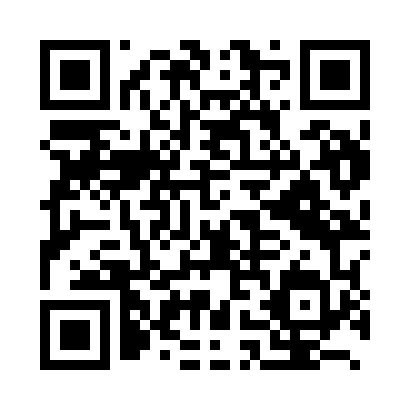 Prayer times for Aioi, JapanWed 1 May 2024 - Fri 31 May 2024High Latitude Method: NonePrayer Calculation Method: Muslim World LeagueAsar Calculation Method: ShafiPrayer times provided by https://www.salahtimes.comDateDayFajrSunriseDhuhrAsrMaghribIsha1Wed3:385:1211:593:436:478:152Thu3:375:1111:593:436:488:163Fri3:355:1011:593:436:498:174Sat3:345:0911:593:436:508:185Sun3:335:0811:593:436:508:206Mon3:315:0711:593:436:518:217Tue3:305:0611:593:446:528:228Wed3:295:0511:593:446:538:239Thu3:285:0411:593:446:548:2410Fri3:265:0311:593:446:548:2511Sat3:255:0211:593:446:558:2612Sun3:245:0111:593:446:568:2713Mon3:235:0111:583:446:578:2814Tue3:225:0011:583:446:588:3015Wed3:214:5911:593:446:588:3116Thu3:204:5811:593:446:598:3217Fri3:184:5811:593:457:008:3318Sat3:174:5711:593:457:018:3419Sun3:164:5611:593:457:018:3520Mon3:154:5611:593:457:028:3621Tue3:154:5511:593:457:038:3722Wed3:144:5411:593:457:048:3823Thu3:134:5411:593:457:048:3924Fri3:124:5311:593:467:058:4025Sat3:114:5311:593:467:068:4126Sun3:104:5211:593:467:068:4227Mon3:094:5211:593:467:078:4328Tue3:094:5111:593:467:088:4429Wed3:084:5112:003:467:088:4530Thu3:074:5112:003:477:098:4631Fri3:074:5012:003:477:108:47